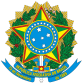 MINISTÉRIO PÚBLICO DA UNIÃOESCOLA SUPERIOR DO MINISTÉRIO PÚBLICO DA UNIÃO DIRETORIA GERALPORTARIA Nº 067, DE 11 DE MAIO DE 2023.Designa a fiscal e a fiscal substituta da contratação formalizada pela Nota de Empenho 2023NE000120, referente ao ministério da roda de conversa sobre "Saúde Mental no Trabalho", voltado às mulheres no ambiente institucional.O SECRETÁRIO DE ADMINISTRAÇÃO DA ESCOLA SUPERIOR DO MINISTÉRIOPÚBLICO DA UNIÃO, no uso das atribuições que lhe confere o inciso XII, do artigo 72, do Regimento Interno da ESMPU, aprovado pela Resolução CONAD nº 05, de 22 de junho de 2020, e considerando o que dispõem os artigos 58, inciso III, e 67, caput, da Lei nº 8.666/93, resolve:Art. 1º Designar a servidora JAQUELINE BARBOSA PINTO SILVA, matrícula nº 71.954, para controlar e fiscalizar a execução do contrato a seguir enunciado:Contratada: 50.169.070 GEYSY KELLEN FERREIRA DOS SANTOS (50.169.070/0001-46);Instrumento contratual: 2023NE000120, datada de 10 de maio de 2023;Objeto: Ministério da roda de conversa sobre "Saúde Mental no Trabalho", voltado às mulheres no ambiente institucional, a ser realizado no dia 10 de maio de 2023.Art. 2º Nos impedimentos legais e eventuais da fiscal acima referida, as funções serão exercidas pela servidora VALDIRENE GOMES XAVIER, matrícula nº 72.022.Art. 3º Esta portaria entrará em vigor na data de sua publicação.Documento assinado eletronicamente por Ivan de Almeida Guimarães, Secretário de Administração, em 17/05/2023, às 21:11 (horário de Brasília), conforme a Portaria ESMPU nº 21, de 3 de março de 2017.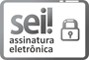 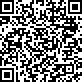 A autenticidade do documento pode ser conferida no site https://sei.escola.mpu.mp.br/sei/autenticidade informando o código verificador 0409425 e o código CRC F844508B.Processo nº: 0.01.000.1.001139/2023-24 ID SEI nº: 0409425